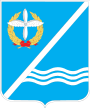 Совет Качинского муниципального округа города СевастополяРЕШЕНИЕ  № 20/149Об утверждении Положения о порядке зачисления и расходования безвозмездных поступлений, в том числе добровольных пожертвований, в бюджет внутригородского муниципального образования города Севастополя Качинский муниципальный округРуководствуясь ст.41 Бюджетного кодекса Российской Федерации, ст.55 Федерального закона от 06.10.2003г. № 131-ФЗ «Об общих принципах организации местного самоуправления в Российской Федерации», ст.582 Гражданского кодекса Российской Федерации, Уставом внутригородского муниципального образования города Севастополя Качинский муниципальный округ, Совет Качинского муниципального округаРЕШИЛ:Утвердить Положение о порядке зачисления и расходования безвозмездных поступлений, в том числе добровольных пожертвований, в бюджет внутригородского муниципального образования города Севастополя Качинский муниципальный округ (Приложение).2. Обнародовать  настоящее решение на  информационном стенде внутригородского муниципального образования города Севастополя Качинский муниципальный округ, на официальном сайте Правительства города Севастополя и на официальном сайте внутригородского муниципального образования города Севастополя Качинский муниципальный округ.          3. Настоящее решение вступает в силу со дня его обнародования.          4. Контроль за исполнением настоящего решения возложить на Главу внутригородского муниципального образования города Севастополя Качинский муниципальный округ Герасим Н.М.ПРИЛОЖЕНИЕ к решению СоветаКачинского муниципального округа № 20/149 от 22.03.2016 годаПОЛОЖЕНИЕо порядке зачисления и расходования безвозмездных поступлений, в том числе добровольных пожертвований, в бюджет внутригородского муниципального образования города Севастополя Качинский муниципальный округ1. Общие положенияНастоящее Положение разработано в соответствии со ст.41 Бюджетного кодекса Российской Федерации, ст.55 Федерального закона от 06.10.2003 г. N 131-ФЗ "Об общих принципах организации местного самоуправления в Российской Федерации", ст.582 Гражданского кодекса Российской Федерации, Уставом внутригородского муниципального образования города Севастополя Качинский муниципальный округ (далее – Качинский МО) и устанавливает порядок зачисления и расходования безвозмездных поступлений, в том числе добровольных пожертвований, от физических и юридических лиц. Безвозмездные поступления от физических и юридических лиц (далее - безвозмездные поступления), в том числе добровольные пожертвования, зачисляются в бюджет Качинского МО и учитываются в соответствии с целями, указанными в п.2.1. настоящего Положения.Безвозмездные поступления в бюджет Качинского МО зачисляются на основании договора о добровольном пожертвовании (Приложение к настоящему Положению). Регистрация договоров и учет в соответствии с их целевым назначением осуществляется финансово-экономическим отделом местной администрации Качинского МО.К безвозмездным поступлениям относятся:дотации из других бюджетов бюджетной системы Российской Федерации;субсидии из других бюджетов бюджетной системы Российской Федерации (межбюджетные субсидии);субвенции из федерального бюджета и из бюджета субъекта Российской Федерации;иные межбюджетные трансферты из других бюджетов бюджетной системы Российской Федерации;безвозмездные поступления от физических и юридических лиц, международных организаций, негосударственных организаций и правительств иностранных государств, в том числе добровольные пожертвования.1.5. Местная администрация Качинского МО при зачислении и расходовании безвозмездных поступлений руководствуется следующими принципами:- добровольность;- законность;- конфиденциальность при получении пожертвований;- гласность при использовании пожертвованного имущества.1.6 Добровольные пожертвования в виде денежных средств являются собственными доходами бюджета Качинского МО.Цели расходования безвозмездных поступленийБезвозмездные поступления, зачисленные в бюджет Качинского МО в соответствующем финансовом году, направляются на финансирование мероприятий по решению вопросов местного значения, определенных Уставом Качинского МО.Формы добровольных пожертвований3.1. В соответствии с Гражданским кодексом Российской Федерации и Федеральным законом от 11 августа 1995 г. N 135-ФЗ "О благотворительной деятельности и благотворительных организациях" благотворительные пожертвования осуществляются в следующих формах:бескорыстной (безвозмездной или на льготных условиях) передачи в собственность имущества, денежных средств и (или) объектов интеллектуальной собственности;  бескорыстного (безвозмездного или на льготных условиях) наделения правами владения, пользования и распоряжения любыми объектами права собственности; бескорыстного (безвозмездного или на льготных условиях) выполнения работ, предоставления услуг.Лица, осуществляющие пожертвования, вправе определять цели и порядок использования своих пожертвований.3.2. Пожертвования вносятся безналичным путем, путем перечисления денежных средств со счета отправителя на единый бюджетный счет Качинского МО.3.3. Пожертвования должны расходоваться в строгом соответствии с целевым назначением, указанным в Договоре о добровольном пожертвовании. (ПРИЛОЖЕНИЕ)Порядок расходования безвозмездных поступленийБезвозмездные поступления расходуются в соответствии со сводной бюджетной росписью бюджета Качинского МО на соответствующий финансовый год и плановый период с учетом их фактического поступления в бюджет Качинского МО.Расходование безвозмездных поступлений осуществляется в соответствии со статьей 219 Бюджетного кодекса Российской Федерации путем подтверждения денежных обязательств, принятых получателями средств бюджета Качинского МО и подлежащих исполнению за счет безвозмездных поступлений, в строгом соответствии с целевым назначением, указанным в Договоре о добровольном пожертвовании.4.3. Средства, не использованные в текущем финансовом году, подлежат использованию в следующем финансовом году на те же цели.Учет и отчетностьУчет операций по безвозмездным поступлениям осуществляется финансово-экономическим отделом местной администрации Качинского МО.Отчет о расходовании безвозмездных поступлений и пояснительная записка к нему включается в состав отчета об исполнении бюджета Качинского МО за 1 квартал, 6 месяцев, 9 месяцев и год согласно соответствующим кодам бюджетной классификации Российской Федерации и утверждается Советом Качинского МО. Информация о поступлениях и использованием безвозмездных поступлений размещается на официальном сайте Качинского МО. Получатель добровольных пожертвований обязан по требованию жертвователя обеспечить доступность для ознакомления с информацией об использовании безвозмездных поступлений.Контроль за расходованием безвозмездных поступленийКонтроль за целевым использованием безвозмездных поступлений осуществляется финансово-экономическим отделом местной администрации Качинского МО.Ответственность за нецелевое расходование безвозмездных поступлений несет получатель соответствующих денежных средств согласно законодательству Российской Федерации и города Севастополя.Правоотношения, не урегулированные настоящим Положением, регулируются Гражданским кодексом Российской Федерации.ПРИЛОЖЕНИЕ к Положению о порядке зачисления и расходования безвозмездных поступлений, в том числе добровольных пожертвований, в бюджет внутригородского муниципального образования города Севастополя Качинский муниципальный округДоговор о добровольном пожертвованиипгт. Кача  								"__" ________________________________________________________________________________________, в лице ___________________________________________________________________, именуемый в дальнейшем "Передающая сторона", с одной стороны, и местная администрация внутригородского муниципального образования города Севастополя Качинский муниципальный округ в лице Главы внутригородского муниципального образования города Севастополя Качинский муниципальный округ, именуемый в дальнейшем "Принимающая сторона", с другой стороны, в соответствии со ст.41 Бюджетного кодекса Российской Федерации, статьей 55 Федерального закона от 06.10.2003 N 131-ФЗ "Об общих принципах организации местного самоуправления в Российской Федерации", статьей 582 Гражданского кодекса Российской Федерации заключили настоящий договор о нижеследующем:Предмет договора1.1. Передающая сторона передает принимающей стороне в качестве безвозмездной финансовой помощи денежные средства в размере ________________ (цифрами и прописью) рублей.Иные виды безвозмездной помощи ______________________(указать).1.2. Указанные добровольные пожертвования должны использоваться Принимающей стороной для осуществления его деятельности, предусмотренной Уставом внутригородского муниципального образования города Севастополя Качинский муниципальный округ.1.3. Добровольные пожертвования передаются в бюджет внутригородского муниципального образования города Севастополя Качинский муниципальный округ для реализации следующих целей ___________________________________________________.1.4. Безвозмездные пожертвования передаются путем их зачисления на единый бюджетный счет средств местного бюджета внутригородского муниципального образования города Севастополя Качинский муниципальный округ по коду бюджетной классификации _____________________________________________________________________________.Права и обязанности сторон2.1 Передающая сторона обязуется передать в бюджет внутригородского муниципального образования города Севастополя Качинский муниципальный округ безвозмездные пожертвования, указанные в пункте 1.3. настоящего договора.2.2. Передающая сторона вправе требовать отмены передачи добровольных пожертвований при использовании не в соответствии с оговоренной в п. 1.3. целью.2.3. Принимающая сторона обязуется:вести учет всех операций по использованию переданных добровольных пожертвований;в случае необходимости в целях подтверждения выполнения настоящего договора представить передающей стороне отчет об использовании переданных добровольных пожертвований, подтверждающих их целевое использование;предоставить передающей стороне возможность знакомиться с финансовой, бухгалтерской и иной документацией, свидетельствующей об использовании переданных по настоящему договору добровольных пожертвований.КонфиденциальностьУсловия настоящего договора и дополнительных соглашений к нему конфиденциальны и не подлежат разглашению.Разрешение споров4.1. Все споры и разногласия, которые могут возникнуть между сторонами по вопросам, не нашедшим свое разрешение в тексте данного договора, будут разрешаться путем переговоров на основании действующего законодательства Российской Федерации.4.2. При не урегулировании в процессе переговоров спорных вопросов споры разрешаются в порядке, установленном действующим законодательством Российской Федерации.Срок действия договораНастоящий договор вступает в силу с момента его подписания сторонами и действует до полного выполнения сторонами всех принятых на себя обязательств в соответствии с условиями договора.Заключительные положения6.1. Любые изменения и дополнения к настоящему договору действительны при условии, если совершены в письменной форме и подписаны сторонами.6.2. Договор составлен в двух экземплярах, имеющих одинаковую юридическую силу, по одному экземпляру каждой из сторон.6.3. При решении вопросов, не предусмотренных настоящим договором, стороны руководствуются действующим законодательством Российской Федерации.Реквизиты и подписи сторонI созывXХ сессия2014 - 2016 гг.22 марта  2016 годапгт. КачаГлава ВМО Качинский МО, исполняющий полномочия председателя Совета,Глава местной администрацииН.М. ГерасимГлава ВМО Качинский МО, исполняющий полномочия председателя Совета,Глава местной администрацииН.М. ГерасимПринимающая сторона Передающая сторона ИНН КПП Расчетный счет БИК КБК ОКАТО Подпись стороны Подпись стороны 